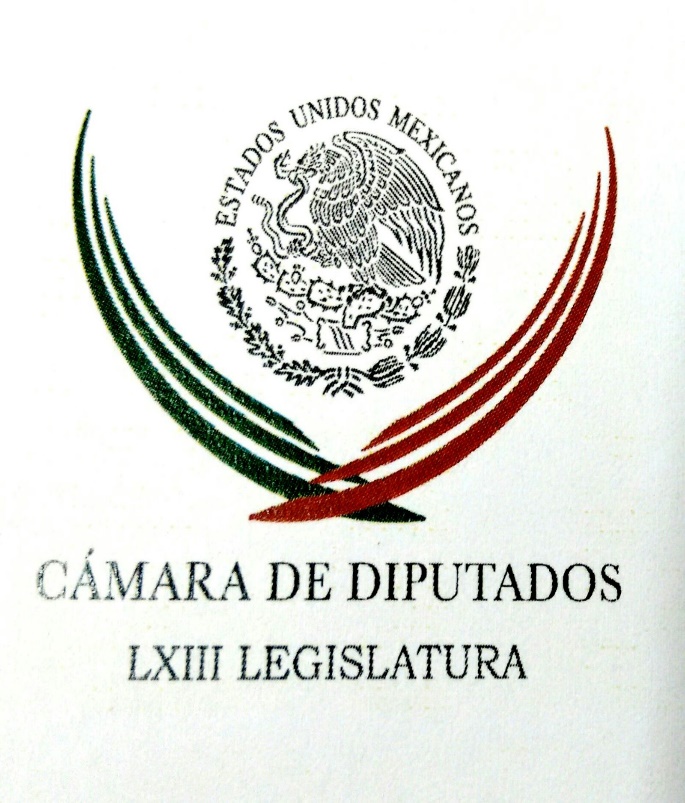 Carpeta InformativaPrimer CorteResumen: NAICM es progreso y no retroceso, asegura MeadeSobre presunto lavado de dinero, Anaya asegura haber actuado con transparenciaPide Anaya incorporar indagatorias de EUAMLO propone congelar precios de gasolinas durante tres añosINE también denuncia a Margarita Zavala y Armando Ríos ante la FepadeTatiana Clouthier. Candidatura de Jaime RodríguezJoaquín López-Dóriga. Reunión de Obispo de Chilapa acto de fe o de desesperación12 de abril de 2018INFORMACIÓN GENERALTEMA(S): Información GeneralFECHA: 12/04/18HORA: 00:00NOTICIERO: MVS Noticias EMISIÓN: Primer CorteESTACIÓN: OnlineGRUPO: MVS0NAICM es progreso y no retroceso, asegura MeadeEl Nuevo Aeropuerto Internacional de la Ciudad de México no se reduce a una pista para despegues y aterrizajes como lo piensa Andrés Manuel López Obrador, es progreso y no retroceso, afirmó el candidato de la coalición Todos por México, José Antonio Meade Kuribreña. A través de su cuenta de Twitter @JoseAMeadeK, el aspirante de los partidos Revolucionario Institucional, Verde Ecologista y Nueva Alianza, dijo que la nueva terminal área es inversión, empleo, competitividad y movilidad.“Hay quienes, como @lopezobrador_, piensan que un aeropuerto se reduce a una pista para despegues y aterrizajes. El #NuevoAeropuerto es un polo de desarrollo regional. Es inversión, empleo, competitividad y movilidad. Es progreso y no retroceso. Eso nos distingue. #ElAeropuertoVa”, escribió. ys/m.TEMA(S): Información GeneralFECHA: 12/04/2018HORA: 00: 00NOTICIERO: El Sol de México OnlineEMISIÓN: Primer CorteESTACION: OnlineGRUPO: OMGSobre presunto lavado de dinero, Anaya asegura haber actuado con transparenciaRicardo Anaya, candidato a la Presidencia de la República de la coalición Por México al Frente (PAN-PRD-MC), se reunió ayer con empresarios del Grupo Monterrey o el Grupo de los Diez como Armando Garza Sada, de Grupo Alfa; Rogelio Zambrano, de Cemex; Tomás González Sada, de Cydsa; Sergio Gutiérrez Muguerza, de Deacero; José Antonio Fernández Carbajal (El Diablo), de FEMSA; Eduardo Garza, de Frisa; Enrique Zambrano Benítez, de Proeza; Adrián Sada González, de Vitro; Eugenio Garza Herrera, de Xignus, y Julián Eguren, de Ternium.Posteriormente Anaya presentó su propuesta de crecimiento económico para el país y que plantea incrementar la inversión pública en un cinco por ciento del Producto Interno Bruto (PIB) del país, hacia el 2021, con la consecuente generación de empleos y estos, bien remunerados.El ex líder nacional del PAN presentó su propuesta de crecimiento económico para el país, que consta de tres ejes fundamentales: el primero es incrementar la inversión pública, para que llegue al 5 por ciento del PIB, en el año 2021, ya que señala que, actualmente la inversión pública se encuentra en el mínimo histórico, en proporción del PIB; el segundo eje es crear una unidad especializada en asociaciones público-privadas, la cual, dijo, “va estructurar proyectos, que sean susceptibles, de financiamiento privado a nivel país”, y el tercero consiste en crear la figura del Ombudsman de la inversión, el cual protegería toda inversión, legal y legítima.Durante su conferencia Anaya Cortés respondió ante los nuevos elementos que encontró la Procuraduría General de la República (PGR) en torno al caso de la venta que hizo de una nave industrial en el Estado de Querétaro, y en la que presuntamente se habría cometido el delito de lavado de dinero, que “lo que el PRI quiere es que me dedique hablar de esto de aquí al 1 de julio y no lo voy a hacer; lo que a mí concierne queda plenamente aclarado, todos los documentos son públicos y he actuado con absoluta transparencia”, atajó el candidato.El pasado martes la PGR dio a conocer que Luis Alberto “N”, chofer de Manuel Barreiro, presunto socio del candidato Anaya Cortés, declaró haber firmado -por órdenes de Barreiro- los documentos para constituir la empresa Manhattan Master Plan que compró la nave industrial al candidato presidencial.Bajo un acuerdo de cooperación, Luis Alberto “N” acordó ayudar en la investigación, y a cambio la PGR se desistió de la acción penal en su contra. Por su parte, el abogado del indiciado, Patricio Kegel, adelantó que la nave industrial que vendió el candidato fue devuelta al Ministerio Público, como parte de un acuerdo preparatorio.Más tarde, en Toluca, Estado de México, Juan Zepeda, aspirante a senador de la República por el Estado de México prometió conseguirle tres millones de votos.Senadores del PRI y del PAN pidieron a la Procuraduría General de la República dar vista a la Fiscalía Especializada en Delitos Electorales (Fepade) del expediente en torno al candidato presidencial de la coalición “Por México al Frente, Ricardo Anaya Cortés ante los nuevos elementos en el caso de presunto lavado de dinero del empresario Manuel Barreiro por la compra de una nave industrial al político queretano.El vicecoordinador del PRI, el senador Miguel Romo dijo que ser candidato presidencial no le da a Anaya impunidad ni lo exime de cumplir ante la justicia; y el senador Jorge Luis Lavalle (PAN), consideró muy grave el lavado de dinero en este caso. bmj/mTEMA(S): Información GeneralFECHA: 12/04/2018HORA: 07:27NOTICIERO: ExcélsiorEMISIÓN: Primer CorteESTACION: OnlineGRUPO: Imagen0Anaya promete duplicar el salario mínimo... para el 2022Debido al bajo salario mínimo en México y los altos costos de la canasta básica, el candidato a la Presidencia por la coalición Por México al Frente, Ricardo Anaya, prometió que de ser electo desde el primer día de su mandato trabajará para elevar los ingresos de los ciudadanos.En su mensaje matutino, destacó que de acuerdo con cifras del Consejo Nacional de Evaluación de la Política de Desarrollo Social (Coneval), en México hay 53.4 millones de personas en pobreza y que si bien en la primera mitad del siglo XXI 2.9 millones dejaron la pobreza extrema, estos “engrosaron la pobreza general”.“Si algo que provoca el largo y doloroso humor social es que los mexicanos no llegan a la quincena y el factor más importante son los salarios y en especial, los salarios mínimos”, aseveró.Debido a esta situación, el panista afirmó que impulsará una serie de medidas de políticas desde su primer día de mandato para lograr un buen aumento salarial en cuatro años, lo que representaría, según la comparación la cifra actual, un incremento de más del doble.Explicó que con en conjunto con el gobierno de coalición y de quien quiera sumarse a la propuesta, trabajará para que en 2022 el salario mínimo alcance el nivel de la canasta básica que fije el Coneval.“México ya no será el país de los salarios eternamente bajos”, dijo Anaya Cortés.Te puede interesar: Meade: Nuevo Aeropuerto es progreso y no retrocesoEl segundo punto de su planteamiento es, desde el primer día de su mandato, llevar el salario a los 100 pesos diarios, para que “nadie que trabaje duro y honestamente pase hambre”.Además modificará el mecanismo para fijar el salario mínimo y para ello creará un consejero representativo, incluyente y plural para monitoreo el alza del salario y sus repercusiones “para una verdadera política salarial”.“Vamos a lograr mejorar la economía de los mexicanos; vamos a lograr que nadie se quede atrás”, aseveró el candidato a la Presidencia. Duración 00’’, nbsg/m. TEMA(S): Información GeneralFECHA: 12/04/2018HORA: NOTICIERO: ReformaEMISIÓN: Primer CorteESTACION: OnlineGRUPO: CICSA0Pide Anaya incorporar indagatorias de EUEl candidato presidencial de la coalición por México al Frente, Ricardo Anaya, pidió al Gobierno incorporar las pesquisas que autoridades estadounidenses han abierto sobre la desaparición de 43 normalistas en Iguala, Guerrero.En su edición de este jueves, REFORMA publicó que desde Chicago, jefes y sicarios de la organización criminal Guerreros Unidos dieron órdenes de involucrar a policías en la detención de estudiantes y de pedir apoyo del Gobierno de Guerrero ante la magnitud del conflicto desatado.Lo anterior está documentado en conversaciones telefónicas sostenidas por jefes de Guerreros Unidos con sicarios en Iguala.Esas conversaciones, a través de mensajes de Blackberry e interceptadas por agencias estadounidenses con autorización de un juez, forman parte de un expediente judicial con el que se procesa a ocho operadores de Guerreros Unidos en Chicago."De confirmarse esta información que se publica, nosotros haríamos un llamado a las autoridades a que la incorporen en las investigaciones y a que redoblen el esfuerzo por esclarecer los hechos ocurridos en Iguala", planteó en conferencia de prensa.Anaya adelantó que, de llegar a la Presidencia, emprendería una investigación a fondo para esclarecer los hechos, conocer la verdad y trabajar intensamente por encontrar a los jóvenes desaparecidos."Es un reclamo de justicia de todo México", aseguró. Duración 00’’, nbsg/m. TEMA(S): Información GeneralFECHA: 12//04/2018HORA: 07: 45 AMNOTICIERO: 24 Horas OnlineEMISIÓN: Primer CorteESTACION: OnlineGRUPO: 24 HorasRicardo Anaya acudirá al ITAM y se reunirá con obispos de todo el paísEste jueves, el candidato de la coalición Por México al Frente a la Presidencia de la República, Ricardo Anaya Cortés, participará en el ciclo de conferencias “Elecciones 2018”, en el gimnasio principal del Instituto Tecnológico Autónomo de México (ITAM).El encuentro se llevará a cabo a las 13: 00 horas, en la sed del referido instituto, ubicado en calle Río Hondo 1, Altavista, delegación Álvaro Obregón.Posteriormente, a las 18:30 horas sostendrá un encuentro con la Conferencia del Episcopado Mexicano, en su sede de Lago de Guadalupe, Cuautitlán Izcalli, Estado de México.Anaya Cortés iniciará sus actividades proselitistas en busca del voto ciudadano, a las 7:00 horas con su tradicional conferencia de prensa en el salón Castillo en un hotel de la colonia Anzures, Miguel Hidalgo. bmj/mTEMA(S): Información GeneralFECHA: 12//04/2018HORA: 07: 47 AMNOTICIERO: Fórmula OnlineEMISIÓN: Primer CorteESTACION: OnlineGRUPO: FórmulaAMLO propone congelar precios de gasolinas durante tres añosDe ganar la Presidencia de la República, Andrés Manuel López Obrador congelará los precios de los combustibles durante los tres primeros años de su mandato, esto mientras están listas dos nuevas refinerías, aseguró el candidato de Morena en una gira por Nayarit. De acuerdo con información difundida por Ciro Gómez Leyva el candidato de la coalición "Juntos haremos historia" aseguró que durante su primer trienio los precios de los energéticos se quedarán congelados.Dijo que los precios de la gasolina, el gas y la energía eléctrica comenzarán a disminuir cuando se terminen de construir las dos nuevas refinerías que ha comprometido construir de llegar a la Presidencia."De entrada (les digo) que ya no va aumentar ninguno de estos energéticos, se van a congelar estos precios, ya no va haber aumentos en términos reales. Ya no va a haber gasolinazos, para que estén ustedes tranquilos. Y una vez que tengamos las dos refinerías, vamos a bajar los precios de los combustibles", declaró ante nayaritas. bmj/mTEMA(S): Información GeneralFECHA: 12/04/2018HORA: 07:14 AMNOTICIERO: Enfoque Noticias OnlineEMISIÓN: Primer CorteESTACION: OnlineGRUPO: OMGDevolveré al país la tranquilidad: Margarita ZavalaLa candidata independiente a la Presidencia, Margarita Zavala aseguró que devolverá al país la tranquilidad y admitió que la "justicia es la asignatura pendiente desde hace mucho tiempo".De acuerdo con información difundida en el noticiero de Ciro Gómez Leyva, la aspirante dijo que para ella "la ley debe proteger al inocente y asegurar que el que la haga la pague. De gira por San Martín Texmelucan, Zavala Gómez del Campo que habló con los ciudadanos del robo de combustible en esa zona. "No sólo son pérdidas económicas, sino la violencia que provoca. Mi gobierno combatirá este delito e invertirá en la educación de los jóvenes de Puebla y de todo el país", indicó.Hoy, la exmilitante panista escribió sobre la aprobación de la ley de Comunicación Social y a respecto dijo: "Deberíamos más bien eliminar la publicidad que paga el gobierno con nuestros impuestos y usar el dinero para reducir el ISR a los que menos ganan o duplicar el presupuesto público para fomentar la cultura". bmj/mTEMA(S): Información GeneralFECHA: 12/04/2018HORA: 07:35NOTICIERO: Político.mxEMISIÓN: Primer CorteESTACION: OnlineGRUPO: Político.mxHay fundamentos en acusaciones contra Anaya, reitera LozanoHay fundamentos en las acusaciones contra Anaya sobre irregularidades en el patrimonio de Ricardo Anaya, reiteró Javier Lozano Alarcón, vocero de campaña de José Antonio Meade, candidato de la alianza encabezada por el PRI, Todos por México.Mientras que Dante Delgado parte del equipo de campaña del candidato de la coalición Por México al Frente, señaló que el PRI ha querido implicar a Anaya en operaciones en las que no tiene responsabilidad. Durante un debate en el programa de Carlos Loret de Mola, Lozano insistió que mediante 14 empresas hicieron una triangulación de recursos a favor de Anaya, a lo que Delgado reviró que la PGR está cometiendo el delito de abuso de poder contra el panista.Lozano acusó a Dante Delgado de defender al candidato presidencial del "Frente" con argumentos políticos para pagar favores, a lo que el coordinador nacional de Movimiento Ciudadano, señaló a Lozano de ser un parlanchín, pues dejó al PAN para irse con el PRI y ser un convenenciero, de ser un bufón del Gobierno y que se pelea con todo el mundo.El también senador, aseguró que nunca en la historia de México hemos tenido un candidato señalado de lavado de dinero, además que a Ricardo Anaya no le importa mentir y quienes lo defienden, no tienen vergüenza, pero Delgado respondió que en el PRI están acostumbrados a engañar a la gente, además aseguró que Lozano tiene desprestigio como político. ar/m  TEMA(S): Información GeneralFECHA: 12/04/2018HORA: 08:23NOTICIERO: El Heraldo de MéxicoEMISIÓN: Primer CorteESTACION: OnlineGRUPO: El Heraldo de MéxicoINE también denuncia a Margarita Zavala y Armando Ríos ante la FepadeEl titular de la Fiscalía Especializada para la Atención de Delitos Electorales (Fepade), Héctor Díaz Santana, informó que el Instituto Nacional Electoral (INE) también denunció a Margarita Zavala y a Armando Ríos Piter  por actos presuntamente ilícitos en la recolección de firmas.“Prácticamente el INE denunció a las tres personas (Jaime Rodríguez, Margarita Zavala y Armando Ríos) y estamos en espera de la documentación. Son tres denuncias por separado.” En entrevista con Alejandro Cacho, el fiscal explicó que en caso de encontrar un ilícito, será un juez en materia penal quien determine la sentencia absolutoria condenatoria en contra del que resulte responsable.El INE sólo presentó la denuncia, por lo que la Fepade está en espera de que el instituto presente la documentación necesaria para documentar y argumentar el caso. ar/m  TEMA(S): Información GeneralFECHA: 12/04/2018HORA: 05:00NOTICIERO: El Heraldo de MéxicoEMISIÓN: Primer CorteESTACION: OnlineGRUPO: El Heraldo de México“App de INE aceptó perros”: Jaime RodríguezJaime Rodríguez El Bronco admitió que en el registro de apoyos a candidatos independientes hubo fotos de perros, botas, cocacolas y tecates, en lugar de credenciales de elector, que el Instituto Nacional Electoral recibió.“Yo no entiendo al INE. La aplicación era para tomar fotografías de una credencial de elector y hubo fotografías de perros, de botas, de cocacolas, de tecates. ¿Cómo una aplicación acepta eso? ¿De quién es el error? ¿Del INE o de nosotros?”, sostuvo Rodríguez Calderón. Adelantó que también presentará denuncias en contra de gestores que habrían participado en la alteración de los registros de las credenciales del INE, por los que casi pierde su registro como candidato presidencial.El INE no ha detallado las razones ni las características de las irregularidades en el registro de firmas desde la APP que fue asignada a los cuatro aspirantes independientes a estar en la boleta presidencial.Ayer ofreció su primera conferencia de prensa en el Aeropuerto Internacional de la Ciudad de México, como candidato presidencial independiente y ratificó que mantendrá su denuncia contra el INE por los errores que hubo en la aplicación para recolectar las firmas, pues consideró que “fue una farsa”.Además, dijo que renunciará al financiamiento público que le corresponde en la carrera presidencial y pedirá que le asignen el mismo tope de gastos que tienen los tres aspirantes partidistas, que es de 429 millones de pesos, cifra superior a los 49 millones de pesos a los que tiene derecho como independiente.“Vamos a iniciar una campaña, evidentemente sin recursos públicos”, afirmó.La noche del pasado lunes, el TEPJF determinó que El Bronco aparecerá en la boleta de elección presidencial, a pesar de haber simulado firmas de apoyo para conseguir su registro ante el INE y participar en los comicios electorales.Sobre el puntero en las encuestas presidenciales, Andrés Manuel López Obrador, mencionó que no cree en ellas, Además, consideró que el proyecto para construir el Nuevo Aeropuerto Internacional de México debe continuar.Esta semana El Bronco estará en la CDMX para reunirse con influencers y empresarios que apoyarán su campaña. El sábado viajará a Monterrey, donde presentará oficialmente sus propuestas de campaña. ar/m  TEMA(S): Información GeneralFECHA: 12/04/18HORA: 07:04NOTICIERO: Detrás de la Noticia EMISIÓN: Primer CorteESTACIÓN: 104.1 FMGRUPO: Radio Fórmula0Tatiana Clouthier. Candidatura de Jaime RodríguezEn entrevista vía telefónica Tatiana Clouthier, coordinadora de campaña de Andrés Manuel López Obrador, habló de la candidatura de Jaime Rodríguez. Consideró que el TEPJF hizo un trabajo que deja mucho que desear, "y no es Tatiana quien lo dice, ayer lo decía uno de los consejeros del INE, donde hablaba de una serie de irregularidades que se cometieron y que no hay manera de que hubiera podido llegar a la boleta con esa cantidad de irregularidades". Consideró que si estas son las circunstancias, "habría que darle la entrada a Ríos Piter y a Marichuy". Con relación a los debates, dijo que su representante está en las mesas para ver qué ajustes se van a hacer, "habrá reacomodo para acuerdos nuevos, pero no es problema, nada más la gente va a tener opciones de ver, en lugar de cuatro a cinco contendientes". También destacó que AMLO va a la cabeza "no hay encuesta que no nos mantenga con una gran ventaja y eso no dice más que tenemos que seguir trabajando con más fuerza y con más ahínco para mantenernos donde estamos". ys/m.TEMA(S): Información GeneralFECHA: 12/04/18HORA: 07:36NOTICIERO: SDP Noticias EMISIÓN: Primer CorteESTACIÓN: OnlineGRUPO: SDP0Morena denuncia al PRD en Iztapalapa por hostigamiento y amenazas de muerteCandidatos del Movimiento de Regeneración Nacional (Morena) denunciaron a operadores y trabajadores de la delegación Iztapalapa del Partido de la Revolución Democrática (PRD) por supuestas amenazas de muerte y hostigamiento.Entre los denunciantes se encuentra el candidato a diputado federal, Gerardo Fernández Noroña y la candidata a la delegación Iztapalapa por el mismo partido, Clara Brugada Molina.Fernández Noroña aseguró que narcomenudistas protegidos por autoridades lo han amenazado de muerte y que detrás de estas agresiones están militantes del PRD.Por su parte, Brugada Molina acusó que la actual delegada Dione Anguiano ejerce violencia contra Morena a través de su gente para favorecer al de la Revolución Democrática y a sus abanderados.“Ya basta de agresiones, no vamos a parar nuestras campañas, porque Dione Anguiano o Karen Quiroga sienten perder este bastión perredista”, dijeron durante la presentación de su denuncia ante la Procuraduría General de Justicia (PGJ) de la Ciudad de México.Los morenistas también acusan que la actual administración del PRD está comprando el voto por 300 y 500 pesos.Informaron que la siguiente semana serán recibidos por el procurador Edmundo Garrido y por el encargado de despacho del gobierno capitalino, José Ramón Amieva, para exigirles seguridad durante los comicios.Con información de La Jornada y Eje Central. ys/m.TEMA(S): Información GeneralFECHA: 12//04/2018HORA: 07: 47 AMNOTICIERO: Fórmula OnlineEMISIÓN: Primer CorteESTACION: OnlineGRUPO: FórmulaPVEM Michoacán condena asesinato de Maribel BarajasEl líder estatal del PVEM, Ernesto Núñez Aguilar, exigió a las autoridades dar con quienes resulten responsables de los hechos.Asimismo solicitó que las autoridades den a la brevedad una posible versión oficial, para evitar que se caiga en las especulaciones, las cuales pueden resultar lastimosas para los familiares, amigos y personas cercanas a la víctima.“Lamentamos que la vida de una mujer joven, preparada, entusiasta y con ganas de cambiar las cosas en su distrito y su municipio haya terminado de esta manera” expresó Núñez Aguilar, quien insistió en que el hecho no debe de quedar impune.El PVEM en Michoacán reiteró su llamado a las autoridades y al Gobierno del Estado, para fortalecer los mecanismos de protección y seguridad de quienes contienden por algún cargo de elección popular.“A familiares, amigos y personas cercanas también les refrendamos que nos mantendremos atentos al curso de las investigaciones y no descansaremos hasta que se esclarezca este hecho”, afirmó Ernesto Núñez Aguilar. bmj/mTEMA(S): Información GeneralFECHA: 12/04/18HORA: 06:28NOTICIERO: En los Tiempos de la Radio EMISIÓN: Primer CorteESTACIÓN: OnlineGRUPO: 103.3 FM 0Joaquín López-Dóriga. Reunión de Obispo de Chilapa acto de fe o de desesperaciónJoaquín López-Dóriga, colaborador: Un retrato de la situación en Chilapa, la zona más caliente de Guerrero, lo hizo al obispo de la diócesis de Chilpancingo-Chilapa, Salvador Rangel, a los reporteros. "Yo tuve la oportunidad de ver a esas personas, o sea, los narcos, para que llegaran a un acuerdo, que iban a dejar correr las elecciones libremente y que no cometieran asesinatos y han matado a siete de los candidatos, a siete personas aspirantes a un cargo de elección popular", y que en cambio le pidieron que las elecciones fueran limpias, que no hubiera compra de votos, y que los candidatos cumplieran sus promesas de campaña. Por supuesto que desde la distancia de este arrogante altiplano se condenó al obispo, diciendo que no se puede negociar con el crimen organizado, y que la ley se acata y estoy de acuerdo, es cierto, yo estoy en desacuerdo en la negociación con los criminales, y estoy a favor por supuesto del acatamiento de la norma, a pesar de que a más altos niveles se han negociado y violado la ley. Pero cuando se vive en el desamparo del Estado, y a veces hasta en el olvido de Dios, hay que recordar a Santa Teresa de Jesús, que busca interpretar lo que Dios escribe derecho, con renglones torcidos como un acto de fe o último de desesperación. Duración 1´33´´, ys/m.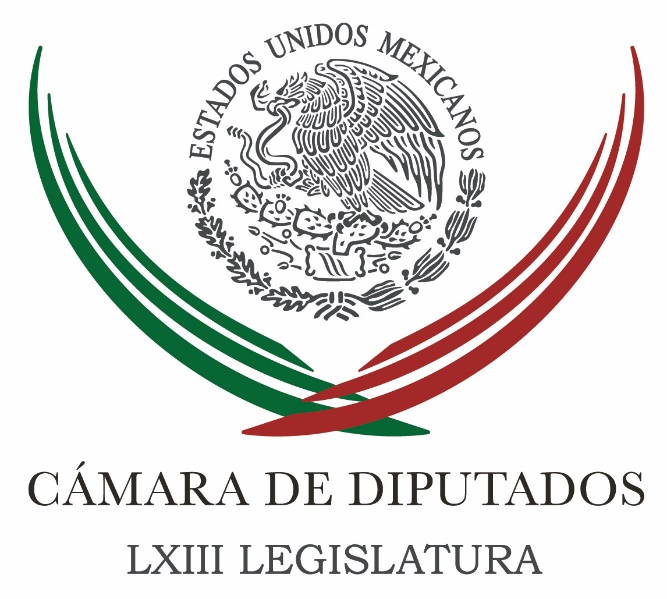 Carpeta InformativaSegundo CorteResumen:Propone PRI-Diputados eliminar fueroMorelos presenta avances de reconstrucción ante diputados federalesDiputados aprueban licencia de legislador panista Ariel Corona Rodríguez Turna Senado a comisiones 'ley chayote'Comparece alcalde de Choix con licencia ante el Senado por desplazadosTrudeau se reunirá con Peña Nieto en Cumbre de las Américas‘AMLO busca frenar Aeropuerto... mejor frenémoslo a él’El TEPJF confirma sentencia que libra de actos anticipados de campaña a López ObradorRecibirán Obispos a candidatosMientras dure renegociación del TLCAN, empresas no se irán a México: TrumpJueves 12 de abril 2018TEMA(S): Trabajo Legislativo FECHA: 12/04/21018HORA: 13:13 PMNOTICIERO: Reforma OnlineESTACION: OnlineGRUPO: C.I.C.S.A.Propone PRI-Diputados eliminar fueroLa bancada del PRI en la Cámara de Diputados presenta esta tarde una iniciativa de reformas a la Constitución para eliminar el fuero al Presidente de la República y abrir la posibilidad de que también sea sometido a juicio político.La propuesta considera eliminar la inmunidad a todos los servidores públicos.El grupo del Partido Revolucionario Institucional (PRI) presenta la propuesta luego que se ha pactado con otras fuerzas políticas sacar la reforma la próxima semana.Además, la iniciativa obedece al planteamiento del candidato del PRI, José Antonio Meade, de eliminar el fuero al Presidente, para lo cual ha pedido a los legisladores del tricolor discutir y aprobar el tema en el Congreso.En la Gaceta Parlamentaria, se propone añadir en el artículo 110 Constitucional como sujeto de juicio político al Presidente de la República, que se suma a senadores y diputados, los Ministros de la Corte, los consejeros de la Judicatura Federal, los secretarios de despacho, el Fiscal de la República, los Magistrados de Circuito y los jueces de distrito.También el consejero presidente, los consejeros y el secretario ejecutivo del INE, los magistrados electorales y los integrantes de los órganos constitucionales autónomos, los directores generales y sus equivalentes de los organismos descentralizados, empresas de participación estatal mayoritaria, sociedades y asociaciones asimiladas a éstas y fideicomisos públicos.En tanto, en el artículo 111 se establece que cuando el Presidente de la República sea acusado por la comisión de algún delito durante el tiempo de su encargo, en el proceso penal que al efecto se instaure, no podrá ser privado de su libertad hasta en tanto exista sentencia firme de la autoridad judicial que así lo imponga.En esta disposición entran también los legisladores del Congreso federal, los Ministros de la Corte, los Magistrados de la Sala Superior del Tribunal Electoral, los consejeros de la Judicatura Federal, los secretarios de despacho, el Fiscal de la República, así como el consejero presidente y los consejeros del INE, por la comisión de delitos durante el tiempo de su encargo."La sentencia firme deberá ser notificada por la Suprema Corte de Justicia de la Nación, al titular del poder a que pertenezca el servidor público que será privado de la libertad, para su debida sustitución”."En caso de que el servidor público pertenezca al Poder Judicial o a un organismo autónomo, se deberá dar aviso a los titulares de los otros dos Poderes de la Unión", se cita en la propuesta.La iniciativa, firmada también por los partidos Verde y Nueva Alianza, indica que el objetivo primordial es eliminar toda impunidad a servidores públicos que hayan cometido cualquier delito."La inmunidad procesal penal dispuesta en el artículo 111 tiene un origen legítimo y una base razonable, no obstante, se ha utilizado en numerosas ocasiones como herramienta de impunidad, cuando ciertos servidores públicos no respetan la ley y no son sancionados por ello", se cita en la propuestaHasta la fecha, el PRI no ha permitido el desafuero de diputados de su bancada.gh/mTEMA(S): Trabajo LegislativoFECHA: 12//04/2018HORA: 12:26 PMNOTICIERO: 20 Minutos OnlineEMISIÓN: Segundo CorteESTACION: OnlineGRUPO: 20 MinutosMorelos presenta avances de reconstrucción ante diputados federalesAutoridades del gobierno de Morelos presentaron ante diputados federales, integrantes de la Comisión Especial de seguimiento a los trabajos de reconstrucción tras los sismos de septiembre pasado, los avances en vivienda e infraestructura urbana, educativa, de salud y patrimonio histórico. El hecho se llevó a cabo en el marco de una mesa de trabajo encabezada por el diputado Fernando Rubio Quiroz (PRD), presidente de la Comisión y a la cual también asistieron autoridades de la Ciudad de México y un grupo de damnificados, informó un comunicado. Indicó que, por parte del Gobierno de Morelos participaron el secretario de Hacienda, Jorge Michel Luna y los coordinadores técnico y operativo del órgano Unidos Por Morelos, Sergio Beltrán Toto y Alexis Ayala, respectivamente. Michel Luna dio a conocer que para la reconstrucción el Ejecutivo tomó la decisión de crear un órgano descentralizado denominado “Unidos por Morelos”, enfocado en la planeación de la estrategia y acciones para reconstrucción de viviendas, con la participación de fundaciones, esto con la finalidad de atender a todas las personas que quedaron fuera de los apoyos federales. Acción que fue reconocida por los diputados, ya que Morelos es el único estado que creó un organismo que regula el tema de la atención a los damnificados que no entraron al esquema del Fonden con apoyo de la sociedad civil organizada. Además de que tiene distintos subcomités para realizar el trabajo con transparencia. Se informó que se creó un plan carretero para rehabilitar 51.3 kilómetros, además de que se están reconstruyendo 49 escuelas y facultades de la Universidad Autónoma de Morelos, con una inversión superior a los mil 390 millones de pesos. En cuanto a las acciones de reconstrucción en infraestructura de salud, se señaló que concluyó la primera etapa de rehabilitación del Hospital General de Axochiapan y el hospital comunitario de Puente de Ixtla, además del Hospital del Niño, así como el Hospital General de Cuernavaca. Además de la organización, los diputados resaltaron el orden con el que se realiza la atención y reconstrucción, e incluso refirieron que llamarán a los otros estados para que informen sobre la reconstrucción, añadió el comunicado. bmj/m TEMA(S): Trabajo Legislativo FECHA: 12/04/2018HORA: 13:32 PMNOTICIERO: Notimex / 20minutos OnlineEMISIÓN: Segundo CorteESTACION: Online GRUPO: Notimex Diputados aprueban licencia de legislador panista Ariel Corona Rodríguez El Pleno de la Cámara de Diputados aprobó en votación económica la solicitud de licencia del legislador panista Ariel Enrique Corona Rodríguez, para ausentarse del cargo por tiempo indefinido, a partir de este jueves. Corona Rodríguez fue electo por mayoría relativa en el Distrito 13 de Guanajuato y su suplente es José Eduardo Ojeda Guerrero. Fungía como integrante de las comisiones ordinarias de Recursos Hidráulicos, de Juventud y de Agua Potable y Saneamiento; así como de la comisión especial Para el patrimonio cultural de México, e integró los grupos de amistad de Argentina, de Alemania y de Croacia. gh/mTEMA(S): Información GeneralFECHA: 12/04/2018HORA: 13:00 PMNOTICIERO: Reforma OnlineEMISIÓN: Segundo CorteESTACION: OnlineGRUPO: C.I.C.S.ATurna Senado a comisiones 'ley chayote'El Senado de la República turnó a comisiones la minuta de la Ley General de Comunicación Social aprobada por la Cámara de Diputados y bautizada por organizaciones civiles como #leychayote.Al arranque de la sesión de este jueves, el Presidente de la Mesa Directiva, Ernesto Cordero, informó que la minuta fue turnada a las comisiones unidas de Gobernación, Radio, Televisión y Cinematografía, y de Estudios Legislativos Primera. "El pasado 10 de abril recibimos de la Cámara de Diputados el proyecto de decreto por el que se expide la Ley general de Comunicación Social, el asunto se turnó de forma directa a las comisiones unidas", afirmó Cordero.Con el rechazo de las organizaciones de la sociedad civil que forzaron al Congreso a legislar en materia de propaganda oficial, la Ley General de Comunicación Social fue aprobada el pasado 10 de abril por la Cámara de Diputados.Esta ley aplica a los tres órdenes de Gobierno, a los tres Poderes y a los órganos autónomos, y establece que el gasto en comunicación social debe cumplir con los criterios de eficiencia, eficacia, economía, transparencia, honradez y veracidad.Organizaciones civiles y diputados de Oposición se manifestaron contra la norma, al acusar que el Partido Revolucionario Institucional (PRI) impuso su visión e institucionalizó la práctica del "chayote" en los medios de comunicación. ar/mTEMA(S): Información GeneralFECHA: 12//04/2018HORA: 12:06 PMNOTICIERO: 20 Minutos OnlineEMISIÓN: Segundo CorteESTACION: OnlineGRUPO: 20 MinutosComparece alcalde de Choix con licencia ante el Senado por desplazados El presidente municipal con licencia de Choix, Sinaloa, Lindolfo Reyes Gutiérrez, compareció ante la Comisión de Derechos Humanos del Senado de la República y rechazó que existan más de dos mil personas desplazadas en ese municipio a causa de la violencia. La comparecencia inédita, pues es la primera vez que se llama a un alcalde por rechazar una recomendación de la Comisión Nacional de Derechos Humanos (CNDH), se realizó sin la presencia de representantes del ombudsman nacional. Cabe recordar que la CNDH emitió en octubre de 2017 la recomendación 39/2017, a los alcaldes de Sinaloa de Leyva y Choix, María Beatriz León y José Lindolfo Reyes, por ser omisos en el desplazamiento forzado interno de dos mil 38 personas. La citada recomendación argumentó que la violencia que padece la entidad por la presencia del crimen organizado fue la principal causante del fenómeno de desplazamiento forzado y consideró que hubo violaciones a los derechos humanos de las personas desplazadas en el periodo 2012-2015. Al respecto, el alcalde de Choix rechazó tajantemente los señalamientos de la CNDH. “¡No es justo!, que aquí en México y en otros lados se nos siga catalogando como que somos municipios violentos”. “¡Eso no se vale! Por eso yo negué rotundamente y se lo puse aquí, se lo puse aquí en el oficio que le mande, que negaba, rechazaba esa observación que me estaban haciendo” y dijo que ningún representante de la CNDH verificó en ese municipio el tema de los desplazados. Ante ello, Lindolfo Sánchez invitó a Luis Raúl González Pérez, presidente de la CNDH, a recorrer Choix y constate las condiciones de seguridad que prevalecen en este municipio ubicado al noreste del estado.A la comparecencia asistieron sólo cuatro senadores: Angélica de la Peña Gómez, presidenta de la Comisión de Derechos Humanos; Diva Hadamira Gastelum Bajo y Verónica Martínez Espinoza, del PRI y Manuel Cárdenas Fonseca, sin partido. No asistió ningún representante de la CNDH. bmj/mTEMA(S): Información GeneralFECHA: 12//04/2018HORA: 13:08 PMNOTICIERO: Político mx OnlineEMISIÓN: Segundo CorteESTACION: OnlineGRUPO: Político mxTrudeau se reunirá con Peña Nieto en Cumbre de las AméricasEl primer ministro de Canadá, Justin Trudeau, se reunirá en privado con el Presidente de México, Enrique Peña Nieto, mañana viernes en el marco de la VIII Cumbre de las Américas, a celebrarse en Lima, Perú, informó la oficina del gobernante canadiense, sin embargo, no se detalló qué temas serán abordados entre los mandatarios.El primer ministro también se entrevistará con los presidentes de Perú, Martín Vizcarra; de Chile, Sebastián Piñera; y de Argentina, Mauricio Macri.Asimismo, será el orador principal en la sesión “Invertir en Canadá”, del tercer encuentro de directivos empresariales en el marco de esta cumbre. También será el anfitrión en un almuerzo de trabajo de líderes del Caribe.En el marco de esta cita continental, en donde no participará el presidente de Estados Unidos, Donald Trump, el premier canadiense se reunirá con los líderes de la Alianza del Pacífico, integrada por Chile, Colombia, México y Perú.“La Cumbre de las Américas es una oportunidad única para que los líderes de la región se reúnan y acuerden una agenda prospectiva para nuestro hemisferio y promuevan un crecimiento económico ampliamente compartido”, afirmó Trudeau antes de partir a Lima desde la capital canadiense.Respecto al tema del encuentro “Gobernabilidad democrática frente a la corrupción”, el primer ministro consideró que la necesidad de una “gobernanza democrática en la lucha contra la corrupción es muy relevante” y dijo que espera discutir sobre esto con los líderes de las Américas para ver qué “podemos hacer para promover sociedades democráticas sanas".Al término de su participación en la Cumbre de las Américas, Trudeau regresa a Canadá para reunirse con los gobernadores de Alberta y Columbia Británica y después continuar su gira como tenía previsto a Europa.El canadiense viajará a Francia y se reunirá con el presidente Emmanuel Macron y con el primer ministro, Édouard Philippe, además de dar un discurso en la Asamblea Nacional.Del 17 al 20 de abril estará en Londres, Inglaterra, donde sostendrá encuentros con la primera ministra, Theresa May, y con la reina Isabel II. bmj/mTEMA(S): Información GeneralFECHA: 11/04/2018HORA: 11:40 AMNOTICIERO: Excélsior OnlineEMISIÓN: Segundo CorteESTACION: OnlineGRUPO: Imagen‘AMLO busca frenar Aeropuerto... mejor frenémoslo a él’Frente a agremiados del Movimiento Antorchista Nacional, el candidato a la Presidencia por la coalición, Todos por México, José Antonio Meade, acusó que el plan de Andrés Manuel López Obrador de frenar la construcción del Nuevo Aeropuerto Internacional de México (NAIM) afectará a las familias, por lo que propuso “mejor frenarlo a él”.Destacó que la obra mejorará el transporte con conexiones de Metro, Tren, Metrobús, carreteras, entre otras características; además creará empleos, por ello es necesario continuar con su construcción. Sólo a Andrés Manuel López Obrador puede ocurrírsele su cancelación. Su propuesta de frenarlo es clara: frenar las oportunidades de miles de familias, mejor frenémoslo a él”, aseguró en el Estado de México.Meade Kuribreña reiteró que entre sus propuestas están el apoyo a las mujeres para combatir la inseguridad que sufren; además, el impulso de una educación de calidad, la garantía del acceso a la educación superior, servicios en viviendas y mejorar la calidad del sistema salud.“Planteamos un gobierno que no vaya de la oficina a la familia, sino que vaya a la familia, que salga a la calle, que los visite, que les pregunte qué necesitan para acceder a sus derechos”, comentó.ANTORCHISTAS CRITICAN Y DAN LA ESPALDA A LA IZQUIERDAEl dirigente del Movimiento Antorchista Nacional, Aquiles Córdova, aseveró que no hubo acuerdos ni presión para apoyar a la coalición Todos por México, sino que se trata de un respaldo auténtico y con el objetivo de beneficiar al país."Yo vine aquí a hablar hoy con ustedes para hacerles saber primero que el Movimiento Antorchista Nacional ha decidido sin dudas apoyar la candidatura de José Antonio Meade", dijo. El líder Antorchista además aseveró que la visión del candidato de izquierda; es decir, Andrés Manuel López Obrador, sobre la corrupción está carente de información sobre cómo va a combatir este delito.Además aseveró que debido a esa situación, el morenista hace suponer que el problema de la corrupción es de carácter moral, lo que consideró como grave.“Hay que suponer que el delito es un problema de carácter moral y plantear que la problemática de México es un grave error y una falsedad que no debemos creer. El problema no es moral, sino económico. Una constitución moral es como un fascismo en su totalidad”, comentó. ar/mTEMA(S): Información GeneralFECHA: 12/04/2018HORA: 08: 38 AMNOTICIERO: Fórmula OnlineEMISIÓN: Segundo CorteESTACION: OnlineGRUPO: FórmulaEn próximos días PGR tomará posesión de nave industrial relacionada con Anaya: abogadoLuis Alberto López López exchofer del empresario Manuel Barreiro, presunto prestanombres de Ricardo Anaya, está llevando a cabo su vida de manera normal y no corre ningún riesgo jurídico, aseguró su abogado Patricio Kegel.Indicó que su defendido entregó jurídicamente la nave industrial a la Procuraduría General de la República (PGR) y que, en los próximos días, las autoridades tomarán posesión física de la propiedad.El abogado de Luis Alberto López López, chofer de Manuel Barreiro, mencionó que su cliente confesó al Ministerio Público que firmó un documento para la creación de la empresa Manhattan Master Plan, con la que se adquirió una nave industrial en 11 millones de pesos y después fue revendida en 54 millones de pesos.El chofer declaró ante la PGR que su defendido firmó los documentos sin lucro y confiando en lo que le ordenaba su jefe con quien mantenía una relación de amistad. bmj/mTEMA(S): Información GeneralFECHA: 12/04/2018HORA: 10:30 AMNOTICIERO: Proceso OnlineEMISIÓN: Segundo CorteESTACION: OnlineGRUPO: Proceso El TEPJF confirma sentencia que libra de actos anticipados de campaña a López ObradorPresuntos actos anticipados de campaña atribuidos a Andrés Manuel López Obrador, Radio AMLO y Morena fueron declarados inexistentes por la Sala Superior del Tribunal Electoral del Poder Judicial de la Federación (TEPJF).Por unanimidad, la Sala Superior confirmó el fallo de la Sala Regional Especializada (SRE-SPS-53/2018), en el que exoneró al candidato presidencial de la coalición “Juntos haremos historia”, derivado de su participación en un evento que se desarrollaría en el extranjero. En un comunicado, el TEPJF apuntó que la Sala Especializada concluyó que no se acreditó el elemento subjetivo para que se actualicen actos anticipados de campaña.“Ya que el mensaje controvertido no contiene manifestaciones explícitas, unívocas e inequívocas de apoyo o rechazo y/o un llamamiento directo al voto en favor o en contra de alguna opción político y que incida en la equidad dentro del actual proceso electoral federal”, señaló.Al resolver el SUP-REP-67/2018, promovido por el Partido de la Revolución Democrática (PRD), la Sala Superior consideró infundados e inoperantes los motivos de agravio relacionados con la vulneración al principio de exhaustividad, debido a que la responsable sí cumplió ese principio al emitir su sentencia.En el comunicado, el máximo tribunal electoral detalló que los magistrados consideraron que la autoridad responsable determinó, conforme a derecho, que el contenido del cartel en estudio no se puede considerar proselitista, por lo que no se estaba posicionando expresamente a una persona como oferta electoral.Asimismo, el Pleno señaló que la responsable realizó un estudio completo y llevó a cabo las actuaciones correspondientes para para determinar conforme a Derecho la inexistencia de infracciones a la normativa electoral. ar/mTEMA(S): Información GeneralFECHA: 12/04/2018HORA: 12:00 PMNOTICIERO: Excélsior OnlineEMISIÓN: Segundo CorteESTACION: OnlineGRUPO: ImagenZavala entra a la discusión sobre el precio de los combustiblesMargarita Zavala subió el tono de sus declaraciones y le entró al debate sobre congelar el precio de los combustibles y aumentar el salario mínimo, al calificar de populistas y demagógicas las propuestas de Andrés Manuel López Obrador y Ricardo Anaya.Después de reunirse con integrantes del Foro Internacional de Mujeres, donde estuvo acompañada por Lorena Clouthier, la candidata independiente a la Presidencia de la República, dijo que la iniciativa de López Obrador de no subir las gasolinas por tres años, es una receta del pasado que quebró el país y forzó a los mexicanos de menores recursos a pagar los combustibles de los que tienen automóvil. “No sólo es populista sino que además expresan una enorme ignorancia porque eso no se puede hacer, además por si fuera poco, congelar el precio de los combustibles así nada más beneficiará a los ricos de nuestro país”, manifestó.Margarita Zavala señaló que incrementar el salario mínimo a 100 pesos como propone Ricardo Anaya es una enorme irresponsabilidad, porque este tipo de decisiones no se toman a la ligera ni se establecen por decreto, porque deben ir acompañadas de otras estrategias para no generar inflación.“Eso genera, tal como él lo está planteando, una inflación, yo estoy a favor de subir el salario mínimo, pero no se hacen así las cosas, nada más por decretos, 100, 200 y por qué no 400, entonces, espero que haya mayor seriedad”, indicó. Por otra parte, la aspirante presidencial anunció que mañana viernes regresará la primera transferencia de recursos que le hizo el Instituto Nacional Electoral (INE) por dos millones 386 mil pesos, porque tal como lo anunció el día de su registro, no aceptará financiamiento público para su campaña. ar/mTEMA(S): Información GeneralFECHA: 12/04/2018HORA: 13:30 PMNOTICIERO: Reforma OnlineEMISIÓN: Segundo CorteESTACION: OnlineGRUPO: C.I.C.S.ACulpan magistrados a INE por BroncoEn medio de contradicciones, los magistrados que resucitaron a Jaime Rodríguez "El Bronco" justificaron su sentencia y culparon al Instituto Nacional Electoral (INE) de esta decisión.En una inédita conferencia de prensa, reconocieron que Rodríguez sí tuvo oportunidad de defenderse ante el organismo, pero precisaron que lo hizo a ciegas porque la aplicación, que como Tribunal validó en distintas ocasiones, no guardaba un registro de las firmas que le permitieran hacer un contraste de información. Sin embargo, el INE estableció que, por protección de datos personales, los apoyos ciudadanos no eran guardados en los teléfonos móviles de los aspirantes y sus auxiliares.La Magistrada presidenta Janine Otálora y el Magistrado Felipe de la Mata no hablaron, mientras que el Magistrado Reyes Rodríguez se ausentó de la conferencia.Sus colegas explicaron que con base en la suposición de que las firmas apócrifas que "El Bronco" no revisó pudieran ser válidas y que la campaña electoral ya está avanzada decidieron ordenar su registro como candidato presidencial."Es muy cuestionable el grado de error de la autoridad administrativa", aseveró el Magistrado José Luis Vargas.El Magistrado Felipe Fuentes Barrera destacó que el Tribunal no hace política ni juzga ni litiga con base en señalamientos en medios y redes sociales.En tanto, la Magistrada Mónica Soto agregó que la sentencia que revivió a Rodríguez está sustentada en los más altos estándares en materia de derechos humanos.La conferencia terminó en medio de gritos de reporteros y jaloneos con personal de vigilancia del Tribunal Electoral. ar/mTEMA(S): Información GeneralFECHA: 12//04/2018HORA: 11:01 AMNOTICIERO: El Universal OnlineEMISIÓN: Segundo CorteESTACION: OnlineGRUPO: El UniversalRíos Piter inicia revisión de firmas para candidatura ante el INEEl aspirante independiente a la Presidencia de México, Armando Ríos Piter, inició esta mañana la revisión de los apoyos ciudadanos que le fueron tomados por el Instituto Nacional Electoral (INE) como falsos.El lunes pasado, el Tribunal Electoral del Poder Judicial de la Federación (TEPJF) resolvió a su favor, dándole 10 días para que el cotejo de las armas en el instituto, luego de que Ríos Piter presentara un juicio para la protección de sus derechos político-electorales.“No podemos perder ni un segundo”, sostuvo su abogado, Luis Farías Mackey, ante un grupo de personas que les ayudarán en la revisión. El aspirante sin partido transmitió en vivo a través de Twitter su llegada al INE.Por el mismo medio, escribió: “Estamos en el INE, tenemos diez días pero la autoridad nos dice que no tendremos ese tiempo para realizar la revisión de nuestras armas”. Armando Ríos Piter@RiosPiterJaguar. bmj/mTEMA(S): Información GeneralFECHA: 12//04/2018HORA: 00:00NOTICIERO: Reforma OnlineEMISIÓN: Segundo CorteESTACION: OnlineGRUPO: C.I.C.S.ARecibirán Obispos a candidatosLa Conferencia del Episcopado Mexicano (CEM) arranca este jueves una pasarela con los candidatos presidenciales Andrés Manuel López Obrador, Ricardo Anaya, José Antonio Meade y Margarita Zavala.Hasta anoche no estaba considerada la asistencia de Jaime Rodríguez, pero se prevé que también sea considerado.Los aspirantes se reunirán en privado con cerca de 150 Obispos y 20 sacerdotes en la Casa Lago, en Cuautitlán Izcalli, Estado de México, donde se realiza la 105 Asamblea Plenaria de la CEM.Este jueves a las 18:30 horas acudirá Ricardo Anaya, candidato de la coalición Por México al Frente.Para el viernes se contempla que asistan Andrés Manuel López Obrador, de la coalición Juntos Haremos Historia; José Antonio Meade, de Todos por México, y la independiente Margarita Zavala.En esta asamblea, los Obispos buscan concluir el documento del Proyecto Global de Pastoral 2031-2033 y aprobarlo en el pleno.El proyecto responde a la petición que el Papa Francisco hizo a los Obispos durante su visita al País, en febrero de 2016.En la Asamblea se platicará sobre la celebración del Año de la Juventud y por ello jóvenes mexicanos que asistieron al Presínodo, con el Papa Francisco en Roma, compartirán su experiencia. bmj/mTEMA(S): Información GeneralFECHA: 12/04/2018HORA: 11:35 AMNOTICIERO: Reforma OnlineEMISIÓN: Segundo CorteESTACION: OnlineGRUPO: C.I.C.S.AEmbargan 22 predios a mamá de BorgeUn juez de control de Quintana Roo ordenó al Registro Público de la Propiedad del Estado el embargo de 22 inmuebles a nombre de Rosa Yolanda Angulo Castilla, madre del ex Gobernador Roberto Borge.En el oficio 1576/2018 enviado a la dependencia estatal el 15 de marzo, los juzgados de control y tribunales de juicio oral de Primera Instancia del Distrito Judicial de Chetumal informaron de la medida cautelar sobre esos predios ubicados en Cancún, Playa del Carmen y Cozumel. El Registro Público de la Propiedad afirmó en una carta fechada el 3 de abril y enviada a los jueces que procedió al embargo de los predios: 20 en Cozumel, uno en Playa del Carmen y uno en Cancún.Entre los predios embargados figura el inscrito con el folio 88749, como compraventa con reserva de dominio, según la escritura 98024, de fecha 4 de octubre de 2017, a favor de The Elements Condos, que ofrece apartamentos de lujo y spa frente a la playa."Sin embargo, dada la reserva de dominio a favor de la C. Rosa Yolanda Angulo Castilla, se procedió al embargo requerido", indicó el director del Registro Público de la Propiedad, Carlos Humberto Pereira, en la misiva a los juzgados.En la audiencia inicial en el Centro de Justicia Federal de Nezahualcóyotl, en el Estado de México, en enero, la Procuraduría General de la República (PGR) exhibió la presunta red de corrupción que formó Borge para rematar 22 predios.En la acusación fue salpicada su madre, quien presuntamente compró propiedades con valor muy por debajo de su avalúo, por lo que fue señalada como cómplice por los fiscales federales.La Fiscalía expuso que los 22 bienes se remataron en actos irregulares y a un 20.9 por ciento de su valor original.Según la acusación, fueron adquiridos por 238 millones 790 mil 121 pesos, aunque el precio real era de mil 138 millones 889 mil 540 pesos.La diferencia es de 900 millones 109 mil 418 pesos, lo que fue señalado como quebranto al patrimonio de la entidad.Los predios vendidos pertenecían a áreas protegidas y ubicadas en zonas consideradas "paraíso". ar/mTEMA(S): Información GeneralFECHA: 12/04/2018HORA: 10:04 AMNOTICIERO: SDP Noticias OnlineEMISIÓN: Segundo CorteESTACIÓN: OnlineGRUPO: TelevisaDetienen al candidato de Morena, PT y PES en Reynosa por delincuencia organizadaCamilo "N", candidato de la coalición “Juntos haremos historia” a la alcaldía de Reynosa, Tamaulipas, fue detenido por el delito de delincuencia organizada.De acuerdo con información difundida en el noticiero de Ciro Gómez Leyva, en Radio Fórmula, la aprehensión se dio el pasado 6 de abril, un día después de que Andrés Manuel López Obrador, abanderado presidencial de dicha coalición visitó la entidad.El también coordinador municipal del Partido del Trabajo (PT) fue el encargado de la organización y logística del mitin de bienvenida al tabasqueño el pasado 5 de abril.Luego de su detención, se le trasladó a Jalisco para ser internado en el penal federal de Puente Grande.Se le relaciona con el Cártel del Golfo y su detención tuvo lugar por fuerzas federales que cumplieron con una orden de aprehensión en la colonia Lomas de Jarachina Sur, en Reynosa. ys/m.TEMA(S): Información GeneralFECHA: 12/04/2018HORA: 10:26 AMNOTICIERO: Quadratin Oaxaca OnlineEMISIÓN: Segundo CorteESTACION: OnlineGRUPO: QuadratinEncuentran muerto a hermano de candidata a una alcaldía de OaxacaJosé Hever Castro Santos, hermano de la candidata a la presidencia de Tuxtepec, Hirery Santos, fue encontrado sin vida después de un mes de haber sido secuestrado. El pasado 9 de marzo, Castro Santos fue secuestrado mientras viajaba a bordo de un tráiler sobre la carretera Perote-Cardel, en el estado de Veracruz. El tráiler fue hallado intacto, con la carga intacta. Hirary Santos refirió que individuos desconocidos le llamaron para indicarle que desistiera de su candidatura. Este miércoles, la candidata confirmó el hallazgo sin vida de su hermano por medio de sus redes sociales. ar/mTEMA(S): Información GeneralFECHA: 12/04/2018HORA: 00:00NOTICIERO: MVS Noticias OnlineEMISIÓN: Segundo CorteESTACIÓN: OnlineGRUPO: MVS ComunicacionesCaro Quintero es acusado de nuevos cargos criminales en EEUUEl gobierno de Estados Unidos anunció este jueves la apertura de un nuevo proceso criminal contra el narcotraficante Rafael Caro Quintero, al que responsabiliza del secuestro, tortura y asesinato en 1985 del agente de la DEA Enrique "Kiki" Camarena.En una rueda de prensa en la sede de la DEA, las autoridades estadounidenses también anunciaron la inclusión en la lista de fugitivos más buscados del FBI a Caro Quintero, apodado como "Narco de Narcos" y uno de los capos de la droga mexicanos más importantes en la década de 1980. ys/m.TEMA(S): Información GeneralFECHA: 12/04/2018HORA: 10:40 AMNOTICIERO: El Heraldo de México OnlineEMISIÓN: Segundo CorteESTACION: OnlineGRUPO: El HeraldoMurió el escritor Sergio Pitol a los 85 añosEl escritor Sergio Pitol falleció este jueves debido a complicaciones por la afasia progresiva que padecía.El traductor murió alrededor de las 09:30 horas en Xalapa, Veracruz donde vivía, así lo dio a conocer su sobrina Laura Demeneghi.Sergio Pitol, narrador y diplomático padecía afasia progresiva, enfermedad crónica del sistema nervioso, que le fue diagnosticada desde el 2009, por lo que pasaba la mayor parte de tiempo en su domicilio en la calle Pino Suárez de Xalapa. El también novelista y ensayista cumplió en marzo pasado 85 años. ar/mTEMA(S): Información GeneralFECHA: 11/04/2018HORA: 11:15 AMNOTICIERO: El Universal OnlineEMISIÓN: Segundo CorteESTACIÓN: OnlineGRUPO: El UniversalMientras dure renegociación del TLCAN, empresas no se irán a México: TrumpEl presidente de Estados Unidos, Donald Trump, aseguró hoy durante un encuentro con empresarios y legisladores que “mientras dure la renegociación del TLCAN (Tratado de LibreComercio de América del Norte), ninguna empresa se va a llevar una inversión de mil millones a México, ninguna empresa moverá una planta a México”, aunque no especificó a qué empresas se refería.Durante el mismo mensaje, Trump acusó que “las noticias mentirosas dicen que estoy presionando” por llegar a un acuerdo con el TLCAN con México y Canadá, pero aseguró que “no tengo por delante ningún cronograma, no tengo prisa. La renegociación puede tomar semanas o meses, a mí no me importa”. ys/m.TEMA(S): Información GeneralFECHA: 11/04/2018HORA: 11:01 AMNOTICIERO: Aristegui Noticias OnlineEMISIÓN: Segundo CorteESTACIÓN: OnlineGRUPO: Aristegui NoticiasFrancia asegura tener “pruebas” de ataque químico en Siria; Alemania se abstiene de participar en acción militarEl presidente francés, Emmanuel Macron, aseveró este jueves que Francia posee “pruebas” de que el régimen sirio utilizó armas químicas contra su propia población en el ataque del pasado fin de semana en el territorio sirio de Guta oriental.“Tenemos la prueba de que armas químicas fueron utilizadas” en el ataque, afirmó Macron en una entrevista en la televisora francesa de mayor audiencia, la privada TF1.Macron, cuyo gobierno amenaza con atacar enclaves del ejército oficial del presidente sirio Bachar al Assad, reconoció que París planea actuar contra el régimen sirio cuando se realicen las comprobaciones necesarias de su responsabilidad en el caso.“Habrá que quitarle los medios de preparación (de armas químicas) al régimen cuando hayamos verificado todas las informaciones”, explicó el presidente de Francia, que podría participar en un ataque conjunto en Siria con fuerzas armadas de otros países aliados en la coalición liderada por Estados Unidos.“Tomaremos decisiones en el tiempo justo, cuando lo juzgaremos más útil y eficaz”, añadió Emmanuel Macron.El presidente galo afirmó que sus servicios de información están en contacto “todos los días” con los del presidente de Estados Unidos, Donald Trump.En tanto, la canciller alemana, Angela Merkel informó que su país no participará en un potencial ataque militar contra Siria, pero sí apoya los esfuerzos de otros países para contrarrestar el uso de sustancias tóxicas.“Apoyamos que se haga todo para señalar que este uso de armas químicas es inaceptable”, aseveró Merkel durante una visita a Berlín del primer ministro de Dinamarca, Lars Lokke Rasmussen.Tanto Merkel como Macron han mantenido conversaciones telefónicas respecto a la situación en Siria durante los últimos días, sin embargo, todo indica a que ambos gobiernos han tomado posturas distintas respecto a las acciones que se emprenderán contra el régimen de al Assad.Pese a lo que han afirmado las naciones, el Estado Mayor de las Fuerzas Armadas de Rusia afirmó que no se encontraron ni heridos ni cuerpos de víctimas en Duma tras el supuesto ataque químico reportado en el lugar. ys/m.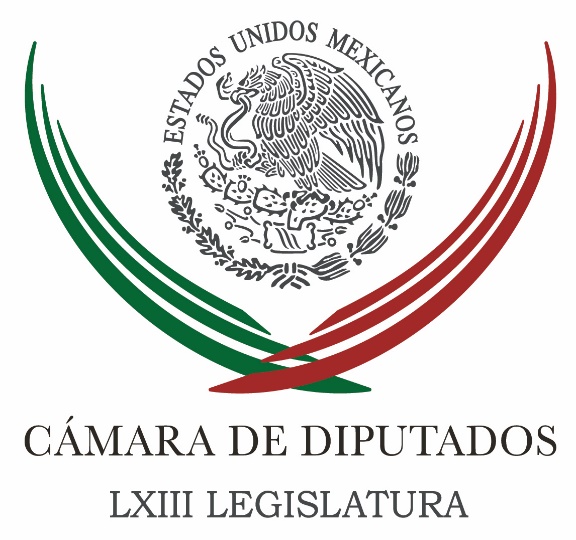 Carpeta InformativaTercer CorteResumen: Acuerdan mecanismo para transparentar juicios políticosDiputados presentan iniciativa para eliminar fuero constitucionalPosibilidad de que se elimine el fuero constitucional, triunfo de la izquierda mexicana: Martínez NeriMorena presentó iniciativa para eliminar el fuero desde marzo de 2017: Virgilio Caballero Acusan que PRI promueve iniciativa contra fuero porque va tercero en las encuestasCongela PVEM reforma de biodiversidadDiputadas reclaman seguridad a candidatosJesús Sesma: Asesinato de Maribel BarajasPAN pide a EPN dar marcha atrás a nombramiento de Hinojosa al frente de SagarpaAnaya debe renunciar a candidatura; debería tener vergüenza: CorderoPeña alaba modelo petrolero de NoruegaUrge Segob sistema nacional de búsqueda de desaparecidosCon video de Anaya, PGR afectó equidad en contienda: TribunalDice AMLO tener informante en Cisen12 de abril de 2018TEMA(S): Trabajo LegislativoFECHA: 12/04/18HORA: 16:23NOTICIERO: La Jornada en líneaEMISIÓN: Tercer CorteESTACIÓN: Online GRUPO: La Jornada0Acuerdan mecanismo para transparentar juicios políticosPor unanimidad los diputados aprobaron ampliar la comisión encargada de juicios políticos y desafueros.Enrique Méndez y Néstor Jiménez.- Ciudad de México. La Cámara de Diputados aprobó de manera unánime, con 310 votos a favor, ampliar de cuatro a cinco los integrantes de la Sección Instructora y la de Enjuiciamiento en la de Senadores, que se encargan de realizar las diligencias, elaborar los dictámenes y aprobar los juicios políticos y desafueros de funcionarios públicos. Con ello, buscan evitar que se repitan empates en esta instancia que bloqueen el aval de dichos procedimientos.Sin embargo, sus efectos se presentarán hasta la próxima Legislatura. Antes de votarse, el perredista Jesús Valencia, al explicar el dictamen de la Comisión de Transparencia y Anticorrupción, planteó una modificación para que la integración del quinto integrante se aplique hasta 90 días después de ser publicado en el Diario Oficial de la Federación, y que los asuntos que están ya en trámite, sigan su desahogo sólo con los cuatro integrantes actuales, lo cual también fue aprobado.En octubre de 2017, la Sección Instructora analizó la solicitud de desafuero del diputado priista Antonio Tarek Abdala Saad, ex tesorero de Veracruz durante el gobierno de Javier Duarte, y Alberto Silva, ex vocero del mismo gobierno veracruzano. El tema quedó empatado luego de que los dos votos del tricolor en dicha instancia fueron por la no procedencia del caso, por dos votos a favor del PAN y PRD.“Ya en abril de ese año había sucedido eso mismo al discutirse por primera vez. Esta circunstancia hizo revisar el número de integrantes que conforman la Sección Instructora que conforma la Cámara de diputados para resolver ese problema. Hemos determinado que, al haber un número impar, podría haber más posibilidad de tomar determinaciones que eviten el empantanamiento, esperamos que esta resolución impida parálisis y atascos”, indicó Valencia.Sin embargo, reconoció que el rezago en el análisis de denuncias de juicio político no se resolverá con la reforma al Artículo 11 de la Ley Federal de Responsabilidades de Servidores Públicos. Entre 2003 y 2017 en la Cámara de Diputados se acumularon 356 denuncias de juicio político, de las cuales, 109 ya fueron desechadas por prescribir las solicitudes.La Sección Instructora se conformó en marzo de 2016 con el priista Ricardo Ramírez Nieto como presidente; Juan Pablo Piña Kurczyn, del PAN, como secretario; el perredista Omar Ortega Álvarez, secretario, y Sandra Méndez Hernández, del PRI, como integrante.En la actual Legislatura, la Cámara de Diputados únicamente se ha erigido como Jurado para iniciar un juicio de declaratoria de procedencia, también conocido como desafuero, contra la diputada local por Sinaloa, Lucero Guadalupe Sánchez López, quien fue ligada con el líder del Cártel de Sinaloa, Joaquín Guzmán Loera, El Chapo.Entre los temas que aún tienen pendientes se encuentra la denuncia de juicio contra la priista Bárbara Botello, ex alcaldesa de León, Guanajuato, acusada de peculado en dicha demarcación.   Jam/mTEMA(S): Trabajo legislativo FECHA: 12/04/18HORA: 15:21NOTICIERO: Notimex / 20minutosEMISIÓN: Tercer Corte  ESTACION: Online GRUPO: Notimex 0Diputados presentan iniciativa para eliminar fuero constitucionalLas bancadas del PRI, PVEM y Nueva Alianza presentaron ante el pleno de la Cámara de Diputados la iniciativa de reforma constitucional que comprometió su candidato presidencial, José Antonio Meade, para eliminar el fuero de todos los servidores públicos, incluido el presidente de la República. El líder de los diputados del Partido Revolucionario Institucional (PRI), Carlos Iriarte Mercado, afirmó que todos los mexicanos por igual ante la ley y nadie puede estar por encima de ella. A la propuesta que reforma los artículos 61, 74, 108, 111, 112 y 114 de la Constitución Política de los Estados Unidos Mexicanos, con objeto de suprimir el fuero constitucional de los servidores públicos, se sumaron diputados de Movimiento Ciudadano, y se prevé que sea analizada el jueves 19 de este mes en las comisión respectiva. Iriarte Mercado dijo que se trata de una propuesta integral e incluyente, que va más allá de todas las que han sido formuladas con anterioridad, pues contempla eliminar por completo el fuero para todos los servidores públicos sin distinción alguna. En este sentido, resaltó que la iniciativa permitirá suprimir el llamado fuero comprendido hoy con la declaración de procedencia para cualquier servidor público, es decir, no sólo para diputados y senadores, sino también para el titular del Ejecutivo. Además, conserva la inviolabilidad parlamentaria, con la finalidad de asegurar la libertad de expresión de los legisladores al momento de emitir sus opiniones. La propuesta establece que, en caso de que un servidor público sea responsable de alguna falta que amerite destitución temporal, deberá permanecer externo del cargo aun cuando siga vigente el periodo para el cual fue designado electo, sin posibilidad de ser restituido o reincorporado al mismo. Prevé la separación del cargo del funcionario público cuando se imponga prisión preventiva respetando siempre la presunción de inocencia.  “Se trata, en suma, de garantizar lo que ha dicho José Antonio Meade –nuestro candidato del partido. Que todo servidor público que cometa un delito comparezca como cualquier ciudadano ante las autoridades y no pueda volver a ocupar su cargo bajo ninguna circunstancia”, sostuvo. Advirtió que de ser aprobada la iniciativa “no habrá fuero para nadie, todos iguales ante la ley y la ley por encima de todos”. Al respeto, la diputada de Movimiento Ciudadano, Angie Dennisse Hauffen Torres pidió adherirse a la iniciativa, “y que esta no sea sólo hoy un eslogan de campaña”./gh/mTEMA(S): Trabajo LegislativoFECHA: 12/04/18HORA: 16:44NOTICIERO: Enfoque NoticiasEMISIÓN: Tercer CorteESTACION: Online:GRUPO: Enfoque Noticias0Posibilidad de que se elimine el fuero constitucional, triunfo de la izquierda mexicana: Martínez NeriSergio Perdomo, reportero: El coordinador del Grupo Parlamentario del PRD en la Cámara de Diputados, Francisco Martínez Neri, calificó la propuesta priista para eliminar el fuero constitucional de coyuntural y tardía.El legislador enfatizó que “la izquierda siempre ha enarbolado la necesidad de desaparecer el fuero”. En ese sentido, abundó que desde el inicio de la actual legislatura el PRD propuso su derogación. “Iniciando el 2015 se presentaron las reformas necesarias para desaparecer ese ignominioso fuero, por parte del diputado Omar Ortega, luego los diputados Rafael Hernández Soriano, María Concepción Valdés Ramírez y posteriormente Jesús Zambrano.“Y debo decir también que, en su oportunidad, hace dos legislaturas, el diputado Pablo Gómez, perteneciente al PRD, en ese momento, presentó una iniciativa que se convirtió en dictamen, que se fue a la Cámara de Senadores. O sea, en la Cámara de Senadores, esta una minuta, que nunca se ventiló y que pudo haber, desde luego, constituido el precedente para el efecto de que pudiera cambiar el asunto del fuero”, dijo.El líder parlamentario del sol azteca aseguró que es necesario tomar muy en serio este tema y no como simple coyuntura; por lo que hizo votos para que exista la suficiente voluntad política por parte del PRI y sus aliados para revisar de fondo y que ya desaparezca el fuero, porque es ominoso para la nación.“Quiero subrayar que la eliminación del fuero debe llegar hasta la figura del Presidente de la República, debe llegar al máximo extremo, porque es ahí donde en ocasiones se cometen también irregularidades que son irreparables para el país”, sostuvo. dlp/mTEMA(S): Trabajo LegislativoFECHA: 12/04/18HORA: 15:02NOTICIERO: Enfoque NoticiasEMISIÓN: Tercer CorteESTACION: Online:GRUPO: Enfoque Noticias0Morena presentó iniciativa para eliminar el fuero desde marzo de 2017: Virgilio Caballero Sergio Perdomo, reportero: Contrario a la clara intención mediática y electorera del PRI de promover la eliminación del fuero a menos de tres meses de los comicios en nuestro país, desde marzo de 2017 el Grupo Parlamentario de Morena presentó una iniciativa de reformas a los Artículos 61, 111 y 112 de la Constitución Mexicana para erradicar esa figura, incluyendo al Titular del Ejecutivo Federal, aseveró el diputado Virgilio Caballero Pedraza.“Morena exige que, antes de caer en el juego del engaño mediático a partir de una iniciativa que presentó hoy el PRI para acompañar la campaña de su candidato a la Presidencia de la República, la Comisión de Puntos Constitucionales dictamine las más de 30 iniciativas que hay sobre la materia, incluyendo la que nuestra bancada presentó desde hace más de un año”, puntualizó.El Coordinador del Grupo Parlamentario de Morena aclaró que sus integrantes no sólo demandan el trabajo serio de dicha instancia, sino también hacen un llamado a la Comisión de Puntos Constitucionales del Senado de la República, para que desempolve la minuta que la Cámara de Diputados envió desde hace cuatro años para suprimir el fuero constitucional.En ese contexto, explicó que la reforma propuesta por Morena tiene como objetivo eliminar el fuero o inmunidad constitucional a los funcionarios públicos, cuyos fines originales ya se pervirtieron y con ello se perdió el propósito esencial del Constituyente de 1917.Éste, dijo, era solamente proteger a los legisladores de las acciones propias del gobierno dictador, a partir de la expresión de sus ideas o manifestaciones ideológicas expuestas en la tribuna del Congreso de la Unión.Caballero Pedraza recordó que la iniciativa de Morena se presentó el 23 de marzo de 2017 y fue suscrita, además de él, por los diputados Rodrigo Abdala Dartigues y Magdalena Moreno Vega, así como la ahora diputada con licencia Rocío Nahle García. dlp/mTEMA(S): Trabajo LegislativoFECHA: 12/04/2018HORA: 16:14NOTICIERO: SDP NoticiasEMISIÓN: Tercer CorteESTACION: OnlineGRUPO: 0Acusan que PRI promueve iniciativa contra fuero porque va tercero en las encuestasEl diputado federal Jorge Álvarez Máynez, integrante de la bancada de Movimiento Ciudadano (MC), acusó a la fracción parlamentaria del Partido Revolucionario Institucional (PRI) de "copiarle" su iniciativa para eliminar el fuero constitucional a servidores públicos, pero celebró que con esa postura se abra la puerta a la legislación definitiva del tema. En un video publicado en su cuenta de Twitter, Álvarez recordó que, desde 2016 y 2017, MC había puesto a disposición de la Cámara de Diputados al menos proyectos para eliminar la inmunidad procesal a funcionarios federales y locales.De acuerdo con Álvarez Máynez, el repentino interés tricolor en dicha propuesta obedece a que las encuestas lo ubican en tercer lugar en la elección presidencial, en tanto que en los sondeos de las elecciones locales y del Poder Legislativo, el PRI apunta a cosechar sus peores números de representación popular. "Eso los ha llevado a plagiarnos nuestra iniciativa del fuero. Quieren quedar bien con la gente, quieren presumir una iniciativa que han frenado por años aquí. Pero para nosotros esa es una buena noticia, que el PRI venga a presentar la iniciativa del fuero nos da una esperanza", señaló el representante naranja.En abril de 2017, Álvarez Máynez, juntó a sus compañeros de bancada José Clemente Castañeda y Víctor Manuel Sánchez, presentó una iniciativa sobre el fuero que se turnó a las comisiones de Puntos Constitucionales, Transparencia y Anticorrupción, Régimen, Reglamentos y Prácticas Parlamentarias. Dicha propuesta exigía que funcionarios públicos en funciones pudieran ser procesados penalmente, aunque establecía la presunción de inocencia como un principio fundamental para mantenerlos en sus funciones. Esta mañana, y luego de un llamado público del candidato presidencial José Antonio Meade, el coordinador del PRI en San Lázaro, Carlos Iriarte, presentó su iniciativa para la eliminación del fuero, así como el retiro de la inmunidad procesal a cualquier servidor público federal o local incluidos los ministros de la Suprema Corte de Justicia de la Nación (SCJN), los secretarios de despacho, gobernadores y el Jefe de Gobierno capitalino.La Comisión de Puntos Constitucionales tiene programado sesionar el próximo jueves 19 de abril, donde se discutirán las observaciones presentadas por los partidos y, según lo previsto, se aprobará su transición al Pleno de la Cámara de Diputados, donde podría quedar aprobada la propuesta antes del término del periodo ordinario de sesiones. Duración 0’00’’, nbsg/m. TEMA(S): Trabajo Legislativo FECHA: 12/04/18HORA: 15:04NOTICIERO: Reforma EMISIÓN: Tercer Corte  ESTACION: onlineGRUPO: C.I.C.S.A.0Congela PVEM reforma de biodiversidadEl dictamen de reformas a la Ley General de Biodiversidad fue retirado para su discusión en el periodo ordinario de sesiones, a petición del coordinador de los diputados del PVEM, Jesús Sesma.La fracción de Morena afirmó que se trata de un triunfo de su grupo parlamentario el haber detenido la discusión de la reforma que podría haber afectado zonas de protección ecológica y a comunidades indígenas."Se ha logrado frenar la ley de Biodiversidad, por la presión de los colectivos y la presión de Morena en la Cámara", anunció el coordinador de Morena, Virgilio Caballero.Indicó que, en la Junta de Coordinación Política, Sesma pidió que el tema ya no quedara en la lista de los dictámenes a discutir en el Pleno en los próximos días.El diputado Guillermo Santiago manifestó que había oposición a la minuta proveniente del Senado porque se daba pie a la explotación de recursos minerales en áreas de protección ecológica."El Verde se desistió, se frenó la reforma, pero continuará la lucha y defensa del medio ambiente y derechos de los pueblos indígenas."Desde hace tiempo el PRI y el Verde han intentado pasar la ley, por lo menos en esta legislatura tampoco va a pasar. No se va a permitir más el saqueo y destrucción del país", dijo el legislador en conferencia de prensa.La diputada María Chávez expresó que la participación de la sociedad civil en contra de la minuta fue determinante para que se pudiera detener su discusión.Explicó que en las últimas semanas acudieron todo tipo de personas y organizaciones con los legisladores de Morena para pedirles que no se permitiera la aprobación de las reformas por los daños que se podrían provocar."Agradecemos a todos para hacer ver los problemas de inconsistencias y errores del proyecto", citó sobre observaciones de científicos, ambientalistas, grupos indígenas y organizaciones.Resaltó que se logró cancelar la discusión del dictamen también por los escritos y solicitudes que llegaron a los legisladores, todos pidiendo que no se avalara el dictamen.El coordinador Virgilio Caballero agregó que ya no habría tiempo de análisis y discusión del dictamen, debido al fin de la Legislatura."Ya no hay plazo para intentar de llevar adelante esta ley, pero está pendiente de todas maneras", dijo sobre la posibilidad de su discusión en la siguiente legislatura.El dictamen fue aprobado por la Comisión de Medio Ambiente y Recursos Naturales en una forma considerada ilegal por legisladores, organizaciones y académicos.Los legisladores del PVEM y el PRI esperaron dos horas para juntar el quórum necesario de 16 diputados, pese a que el plazo máximo de espera para dichas sesiones es de 30 minutos, y aprobaron el dictamen aunque solo había 15 legisladores presentes.La iniciativa generó rechazo porque abría la explotación de recursos minerales en Áreas Naturales Protegidas y porque hacía posible la privatización de recursos genéticos y conocimientos indígenas. /gh/mTEMA(S): Trabajo LegislativoFECHA: 12/04/18HORA: 16:18NOTICIERO: Excélsior.comEMISIÓN: Tercer CorteESTACION: Online:GRUPO: Excélsior.com0Diputadas reclaman seguridad a candidatosAndrea Meraz, reportera: En la Cámara de Diputados se rindió un minuto de silencio por el asesinato de la candidata del PVEM, Maribel Barajas, al tiempo en que diputadas reclamaron la falta de seguridad en la elección.Maribel Barajas no se murió, fue asesinada a puñaladas. Van seis mujeres candidatas en este proceso que han sido asesinadas y los partidos políticos no las han protegido. Le pedimos a todos los partidos que son quienes las proponen, que las protejan, porque ellas están siendo amenazadas. Las mujeres están en riesgo en esta elección”, demandó Candelaria Ochoa, diputada Movimiento Ciudadano.En el mismo sentido la diputada de Morena, Paola Félix, urgió a poner atención a la violencia que se está dando en el país contra los aspirantes.No solo son los homicidios, sino también las amenazas directas a los que estamos caminando en las calles, a los brigadistas, a los ciudadanos. Tenemos que poner atención porque no puede ser que la elección de 2018 sea como lo han dicho medios y organismos la elección más sangrienta de la historia de nuestro país”, aseveró Félix.Ambas legisladoras urgieron a garantizar la seguridad de los candidatos pues los ciudadanos deben ir a las urnas sin algún tipo de presión dlp/mTEMA(S): Trabajo LegislativoFECHA: 12/04/2018HORA: 13:37NOTICIERO: Triple WEMISIÓN: Tercer CorteESTACION: 96.9 FMGRUPO: Televisa Radio0Jesús Sesma: Asesinato de Maribel BarajasFernanda Tapia, conductora (FT): Y vamos a platicar con el secretario de Comunicación Social del Partido Verde, Jesús Sesma Suárez, para que nos platique de esta candidata a diputada asesinada. Don Jesús, por favor.Diputado Jesús Sesma, PVEM (JS): Fernanda, ¿cómo estás?FT: Consternada…JS: Es un gusto siempre. Consternados estamos, no solamente en el Partido Verde, Fernanda, yo me atrevo a decir que la ciudadanía en lo general. Lo que estamos viviendo hoy en día en nuestro país es algo muy lamentable.Hoy como coordinador del Grupo Parlamentario en la Cámara de Diputados hicimos un pronunciamiento respecto al asesinato de Maribel Barajas, una mujer extraordinaria con un gran bagaje en el ámbito político, una candidata que sabíamos que iba a hacer un gran trabajo, nos unimos a la pena y le mandamos un mensaje a su familia.Aquí lo preocupante, Fernanda, es poder esclarecer y que nos puedan garantizar la seguridad, no solamente a los candidatos que hoy están afuera de todos los partidos políticos, sino a la ciudadanía en general. Hoy estamos viviendo una etapa crítica en el tema de seguridad en muchos de los estados, esto es un claro ejemplo.Pero lo que más daña a la sociedad y es el cáncer que tenemos día a día es la impunidad, de nada sirve que levantemos la voz y hagamos las denuncias respectivas, que por ley tenemos que hacer, que sí son válidas y necesarias, si las autoridades no dan una investigación y una conclusión. Lo que estamos pidiéndole, y me atrevo a utilizar tu espacio Fernanda –si así me lo permites- pues para exhortar y para pedirle al gobierno estatal y municipal que de manera más rápida posible nos puedan esclarecer ¿cuáles fueron los motivos?Ayer tuvimos contacto con el procurador del estado, nos estaba comentando algunas líneas de investigación, que por ende no puedo comentar, pero la verdad es que lo que nos comentó no nos veíamos nosotros como algo muy lógico, pero nosotros no somos los responsables de la justicia ni de las investigaciones, solamente nos queda hacer nuestros reclamos como ciudadanos y como partidos políticos que estamos hoy en una contienda, pero gracias por este espacio, Fernanda, y ojalá que nos puedan esclarecer este y muchos otros casos que están a lo largo y ancho de nuestro país que tienen que ser esclarecidos.FT: Al contrario, gracias por utilizar este foro, bueno, es un foro público. Muchísimas gracias y de veras qué triste, qué triste. No nos vayan a salir con que fue saldo blanco la jornada electoral porque ya ahorita es jornada electoral… Que no me digan que no cuentan estos jóvenes que están cayendo.Muchísimas gracias.JS: Gracias Fernanda por esta oportunidad. Duración 2’51’’, nbsg/m. TEMA(S): Trabajo LegislativoFECHA: 12/04/18HORA: 15:48NOTICIERO: Noticias MVSEMISIÓN: Tercer CorteESTACION: Online:GRUPO: Noticias MVS0PAN pide a EPN dar marcha atrás a nombramiento de Hinojosa al frente de SagarpaÓscar Palacios Castañeda, reportero: La bancada del PAN en el Senado pidió al presidente Enrique Peña Nieto que dé marcha atrás al nombramiento de Baltazar Hinojosa Ochoa como secretario de Agricultura, Ganadería, Desarrollo Rural, Pesca y Alimentación, por su “historia cuestionable” como funcionario, la cual, aseguraron, lo descalifica para ocupar cualquier cargo público.En un punto de acuerdo, los senadores de Acción Nacional recordaron que, cuando Baltazar Hinojosa fue candidato del PRI a la gubernatura de Tamaulipas, se dio conocer que era investigado por el Departamento de Estado de los Estados Unidos, por presunto lavado de dinero.Señalaron que, de acuerdo con información difundida en medios de comunicación, el priista y su familia eran investigados por inversiones poco transparentes realizadas mediante la compra de una empresa, a través de una compañía familiar, registrada en Panamá.Además, los senadores panistas advirtieron que, en abril de 2017, se publicó que el titular de la Sagarpa  es el vínculo del “cártel narcopolítico” de Tomás Yarrington en el sistema de relaciones de Enrique Peña Nieto en el Estado de México.Indicaron también que Baltazar Hinojosa arriba a la Sagarpa en medio de protestas de campesinos tamaulipecos, debido a los adeudos millonarios que tiene por falta de pago de apoyos a la productividad.Ante esta situación, los legisladores del PAN lamentaron que el candidato presidencial de la coalición “Todos por México”, José Antonio Meade, haya nombrado a Baltazar Hinojosa como Coordinador de Estrategia para el Campo de su equipo de campaña.Por ello, solicitaron al INE que tome medidas para evitar que los recursos de los programas sociales fluyan para favorecer al candidato priista y emita un acuerdo que obligue a las coaliciones a informar de manera detallada y transparente el uso y destino de los recursos. dlp/mTEMA(S): Partidos PolíticosFECHA: 12/04/18HORA: 18:30NOTICIERO: Excelsior.comEMISIÓN: Tercer CorteESTACIÓN: Online GRUPO: Excelsior0Anaya debe renunciar a candidatura; debería tener vergüenza: CorderoEl presidente del Senado de la República destacó que México no merece un presidente que esté en medio de señalamientos de lavado de dinero y de simulacionesIVÁN E. SALDAÑA.- CIUDAD DE MÉXICO. Frente a los escándalos de corrupción que avanzan en contra de Ricardo Anaya, el panista debería tener “un poco de vergüenza” y renunciar a la candidatura presidencial, opinó el presidente del Senado de la República, Ernesto Cordero.En el plano meramente moral y ético, me parece que sí; Ricardo Anaya, si tuviera un poco de vergüenza, estaría pidiendo salirse de la contienda Presidencial. México no merece un presidente que esté en medio de señalamientos de lavado de dinero y de simulaciones como esta”, contestó en entrevista después de la sesión de este jueves.El pasado martes, Luis Alberto López López declaró ante la autoridad ser el prestanombres de su empleador, el empresario Manuel Barreiro, para constituir la empresa Manhattan Master Plan, que compró la nave industrial por 54 millones de pesos al candidato por la coalición Por México al Frente. Yo creo que ya hay muchísima evidencia de que, efectivamente, Ricardo Anaya recibió 54 millones de pesos, producto de una simulación y de un esquema de lavado de dinero”, comentó el legislador panista.Cordero Arroyo llamó a la PGR a pedir también la declaración de los otros señalados en el caso: Donino Martínez Diez, suegro de Ricardo Anaya, y del mismo empresario queretano Manuel Barreiro, y continuar la investigación hasta el fondo.En los próximos días la Procuraduría General del República (PGR) podrá tomar posesión de la nave industrial que está relacionada con un presunto caso de lavado de dinero del candidato a la Presidencia, Ricardo Anaya.En entrevista con Ciro Gómez Leyva, Patricio Kegel, abogado de Luis Alberto López López, exchofer del empresario Manuel Barreiro, supuesto prestanombres del aspirante presidencial, afirmó que su cliente entregó jurídicamente la propiedad.Afirmó que López López declaró ante el Ministerio Público que Barreiro le ordenó firmar un documento para la creación de la empresa Manhattan Master Plan Development, lo cual hizo por la amistad y confianza.No obstante, la firma señalada es una empresa fantasma que tiene su ubicación en un terreno baldío, y que pese a ello fue la utilizada para pagar, presuntamente a Anaya Cortés, 54 millones de pesos por la nave industrial que se encuentra en el Parque Tecnológico Innovación Querétaro.Kegel explicó que su cliente firmó los documentos sin ánimos de lucro; además, hora lleva su vida de manera normal y sin riesgos jurídicos.   Jam/mTEMA(S): Información GeneralFECHA: 12/04/18HORA: 15:06NOTICIERO: La Jornada.comEMISIÓN: Tercer CorteESTACION: Online:GRUPO: La Jornada.com0Peña alaba modelo petrolero de NoruegaRosa Elvira Vargas, reportera: Tras resaltar a Noruega y su modelo de manejo petrolero como una de los principales referentes para el diseño de la Reforma Energética aprobada en México en 2013, el presidente Enrique Peña Nieto destacó la coincidencia de ambos países para defender el libre comercio y el multilateralismo frente a las pretensiones proteccionistas y de aislacionismo, modelos caducos, ''quieren revertir los beneficios de la globalización''.En Palacio Nacional y tras suscribir una declaración conjunta y atestiguar la firma de un acuerdo de cooperación en materia de pesca y acuacultura, Erna Solberg, primera ministra noruega definió a México como un ''jugador internacional de importancia''.Centró la colaboración bilateral a partir de tres sectores: economía sustentable para los océanos, renovar la relación comercial y lograr soluciones a los desafíos globales.Más allá de la cooperación en materia energética.En un mensaje conjunto para los medios de comunicación, Peña Nieto y Solber destacaron además el potencial de temas conjuntos de cooperación, el diálogo y la colaboración porque ''nos unen lazos de amistad y visión compartida de futuro y coincidencias en torno a la agenda global''.Ahí mismo, el mandatario mexicano dijo haber aceptado la invitación de Noruega para unirse al Panel de Alto Nivel sobre Economía Sustentable para los Océanos, y donde la nación nórdica es una de las principales promotoras.Pero ante todo, el tema energético resulta central en la visita de Erna Solberg, al frente del gobierno de su país desde 2013, a México.''El modelo energético de Noruega fue uno de los principales referentes en el diseño y la implementación de la Reforma Energética mexicana. Por ejemplo, el enfoque de transparencia en las licitaciones y el Fondo Mexicano del Petróleo para la Estabilización y el Desarrollo, están inspirados en la experiencia de Noruega'', dijo el mandatario.Resaltó entonces que las inversiones de la petrolera de aquel país Stateoil en México a partir de los cambios legales en la materia, han hecho que mientras en los últimos 18 años, la inversión directa de Noruega en México era de apenas 660 millones de dólares, actualmente existen 96 empresas con capital de aquel país, localizadas principalmente en Nuevo León, Tabasco y en la Ciudad de México. dlp/mTEMA(S): Información GeneralFECHA: 12/04/2018HORA: 14:02NOTICIERO: Excélsior OnlineEMISIÓN: Tercer CorteESTACION: OnlineGRUPO: ExcélsiorUrge Segob sistema nacional de búsqueda de desaparecidosEl Gobierno de la República refrenda el compromiso de encabezar los esfuerzos en la búsqueda de personas desaparecidas, aseguró el Secretario de Gobernación, Alfonso Navarrete Prida.El propósito, agregó, es lograr resultados tangibles en favor de las familias mexicanas, “reiterándoles que encontrarán en nosotros, aliados importantes para avanzar en los temas relevantes que les atañen”. En la segunda reunión, que ha sostenido en menos de una semana con colectivos de familias de personas desaparecidas en la ciudad de Coahuila, destacó la importancia de contar con una legislación que establece por primera vez un Sistema Nacional y una Comisión de Búsqueda de Personas Desaparecidas, porque es fundamental contar con herramientas para que la labor y coordinación de los tres niveles de gobierno sea eficaz para prevenir y combatir este flagelo.En el salón Juárez de esta dependencia, el encargado de la política interior del país subrayó que esta administración federal trabaja en ese propósito e informó que ha instruido a sus colaboradores para que “encuentren en la Secretaría de Gobernación canales de comunicación para atender inquietudes y/o reclamos de los colectivos, que versan desde avanzar en la investigación y sanción de los delitos, hasta lograr una reparación integral, entre otros”.Se deben, dijo, aprovechar los nuevos insumos legales, tecnológicos y humanos para combatir esta práctica.Acompañado de los subsecretarios de Derechos Humanos, Rafael Adrián Avante Juárez; y de Enlace Legislativo y Acuerdos Políticos, Felipe Solís Acero, así como de la titular de Asuntos Jurídicos, Aurora Cervantes Martínez, el secretario Navarrete Prida, reconoció que se requiere una implementación efectiva de la Ley que dé sustento a mecanismos óptimos y coherentes para alcanzar una correcta coordinación de las autoridades entre gobiernos.Aprovecharemos, apuntó, toda experiencia que “nos dé la pauta para lograr objetivos concretos en pos de sanar esa ausencia que va en detrimento del ser humano”. ar/mTEMA(S): Partidos PolíticosFECHA: 12/04/18HORA: 16:44NOTICIERO: Milenio.comEMISIÓN: Tercer CorteESTACIÓN: Online GRUPO: Milenio0Con video de Anaya, PGR afectó equidad en contienda: TribunalLa Sala Especializada dijo que el contenido del video genera incertidumbre en el electorado y los responsables de violentar la ley son el titular de la SEIDO y el director de comunicación social.CAROLINA RIVERA.- Ciudad de México. La Sala Especializada del Tribunal Electoral determinó que la Procuraduría General de la República (PGR) afectó la equidad de la contienda al difundir el video en donde aparece el candidato presidencial de la coalición Por México al Frente, Ricardo Anaya.En sesión pública, los magistrados resolvieron por unanimidad que el comunicado en el que se difundió el video refleja el uso imparcial de recursos públicos por parte de la dependencia federal.Asimismo, señala que su contenido genera incertidumbre en el electorado al identificar claramente a Ricardo Anaya como el entonces precandidato de la coalición Por México al Frente.De igual forma se evidencia que al informar que el aspirante presidencial se presentó ante la Subprocuraduría Especializada en Investigación de Delincuencia Organizada (SEIDO), se puede interpretar que tiene relación con hechos que pueden constituir delitos.No obstante, se concluye que únicamente Israel Lira Salas, titular de la SEIDO y Rafael Lugo, el director de comunicación social fueron responsables de estos hechos que violentaron la ley.Mientras que se determinó que el procurador en funciones, Alberto Elías Beltrán y el Secretario de Gobernación, Alfonso Navarrete Prida, no incurrieron en falta alguna, ya que la conferencia de prensa que ofrecieron sobre el tema fue catalogada como un libre ejercicio periodístico.Por ello, la Sala Especialidad determinó dar vista al Órgano Interno de Control para que inicie un procedimiento en contra de los dos funcionarios señalados como responsables para que deslinde responsabilidades.En días pasados, la Comisión de Quejas del INE ordenó a la PGR eliminar de sus cuentas oficiales y páginas de internet los dos comunicados que emitió así como el video en donde aparece el candidato presidencial.   Jam/mTEMA(S): Información GeneralFECHA: 12/04/18HORA: 14:59NOTICIERO: El UniversalEMISIÓN: Tercer CorteESTACION: InternetGRUPO: El UniversalDice AMLO tener informante en CisenClaudia Guerrero, reportera: Andrés Manuel López Obrador, candidato presidencial de Morena, reveló que tiene un informante en el Centro de Investigación y Seguridad Nacional (Cisen).Luego de encabezar un mitin en Santiago Ixcuintla, en Nayarit, reveló que una "garganta profunda" de esa institución le entregó un tomo con información muy similar a la que se ha usado para lanzar una "guerra sucia" en su contra."Ahora que empezó la campaña, porque ahí hay gente que simpatiza con nosotros, tenemos ahí un garganta profunda, que nos informa", dijo."Me mandó un tomo de mil cuartillas de investigación, ahí lo tengo y ese documento es muy parecido a todo esto que están utilizando para la guerra sucia".El pasado 4 de abril, en entrevista con REFORMA, la coordinadora campaña de Morena, Tatiana Clouthier, informó que darán a conocer los nombres de quienes están detrás de los ataques contra el tabasqueño e hizo referencia a la página de internet Pejeleaks, que ahora amenaza con revelar supuestos vínculos del candidato presidencial con el narcotráfico.Cuestionado al respecto, López Obrador desestimó la advertencia, tras señalar que lleva 40 años como el principal cliente del espionaje que se opera desde la Secretaría de Gobernación."Como dicen los jóvenes, ya chole con eso, no hagan caso, esa gente está muy desesperada porque se va a acabar la robadera en el Gobierno y están muy nerviosos", afirmó."Llevo ya muchos años luchando, me han investigado al derecho y al revés. Soy al principal cliente del la oficina de espionaje de Gobernación".El aspirante presidencial adelantó, que de ganar la elección, él mismo buscará su expediente en el Cisen para conocer su contenido."Ahora que voy a triunfar una de las primeras cosas que voy a hacer, eso sí por curiosidad social, curiosidad académica, como investigador que soy, quiero ir a ver mi expediente ahí en el Cisen y le voy a sacar una copia, porque es un documento histórico", sostuvo.En entrevista, el fundador de Morena aseguró que sus adversarios ya elaboran videos y folletos como parte de una "campaña negra en su contra".Minutos antes, durante el mitin, reconoció que sus oponentes pretenden atacarlo en el debate primer debate convocado por el INE, programado para el 22 de abril."Ahora viene el debate, ya se imaginan, se me van a lanzar con todo", señaló."Pero vamos muy bien, ellos están muy nerviosos y no voy a caer en ninguna provocación".Por otro lado, se burló de las declaraciones realizadas por los magistrados electorales que decidieron avalar la candidatura independiente de Jaime Rodríguez, "El Bronco"."¿No están haciendo política?", cuestionó, "ando buscando al que se los crea". Masn/m